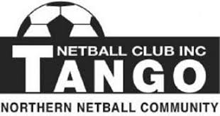 Tango Player Sponsor Package$ 700 + GST per annum (1 Year Term)Premier League, Premier League Reserves or AMND League Players only.Our Player Sponsors will be promoted to our Club Members for 12 months from the beginning of a Winter Season until the end of a Summer season, and will receive:-Your Company Name or Logo of your choice displayed on the Club Website  and newsletter-Your Company Name or Logo of your choice displayed on signage at all Premier League and Premier League Reserves games-Your Company Name or Logo of your choice displayed prominently on the   Players Sports Bags and Warm up Shirt -Your Company Name or Logo of your choice displayed prominently on the ‘Players Sponsors Board” at the Clubrooms at Heysen Reserve Hope Valley. -Opportunity to advertise or distribute advertising material to the club network (distributed by the club)-A framed photo of your Sponsored Player- 2 tickets to the Club’s Sponsors Night held annually at Priceline Stadium -2 tickets to the Annual Presentation Dinner (excluding drinks).For more information, please contact Simon Finlay at president@tangonetballclub.com.au or 0412 292 507